November 2022 EAGLE Uganda Activity Report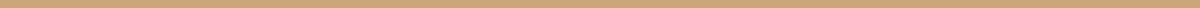 INTRODUCTIONThis report reflects the period from 1st to 30th November 2022.  All Project activities are centralized with in the CBD (Central Business District), Kampala with a few extended missions to nearby Districts like Mukono, Entebbe and Wakiso, Mpigi and Masaka.  Performance remains below average as the project continues to build a new team with focus on accomplishing the projects goals.INVESTIGATIONSThe projects major challenge is still in recruiting the right candidates for investigations.. The project continued with 1 investigator in but was able to have another candidate on test start his test period mid-November. Recruitment for investigators continued with a few candidates interviewed but with majority not meeting the project’s expectations.Field investigations have  been on-going in the different parts of Kampala with small samples of pangolin scales and skins photos shared. OPERATIONSNo operationsLEGALThe project had 1 candidate for the legal advisory role who opted to step down from his volunteer role hence leading to the cancellation of his contract. However the recruitment process continued and another potential candidate was identified and be starting his test period in December 2022.MEDIADepartment not operational.6.MANAGEMENT	These were activities conducted throughout the month of November 2022,Continuous team evaluations were made to improve on the performance of team and also aid decision making.In trying to improve the quality of ICS Investigations key corrections were made back dating from 2020 to end of October 2022 under the supervision of Nicolas from CCU.  The Ass Coordinator worked on the 3docs template under the supervision of the Nicolas (CCU). The motive was to improve on the quality of the 3docs to match the network standard. Continuous meeting with potential recommenders were held and from such meeting we are able to receive applicants, several candidates for both the legal and investigations were conducted with most candidates not meeting the project expectations.All project October reports were duly submitted within the required deadlines  to include the Financial & donor report, Activity Report, ICS Legal and Investigation.November budget requests were duly handled ranging from daily, weekly and monthly budgets...Several activities to foster improvement were conducted (evaluations, simulations, brief meetings) with a focus on reporting lines and format, follow-up & control on targets, EAGLE model for team members, strategy etc.Online filing for payment of both PAYE & NSSF for the month of October and LST (Local Service Tax) for the financial year 2022-2023 was successfully done..The Ass coordinator liaised with the respective government agency (Umeme) in following up and solving the power outage problem at the EAGLE premises.The Ass coordinator engaged Kabagambe Douglas (Coordinator URA Intelligence) on the possibility of continuing our collaborations especially during EAGLE Uganda Operations to which he was positive and embraced the idea.The team participated in the search for a possible facility which was sighted and details included in the 3docs. The Ass Coordinator attended to the raise concerns raised from the 2021 audit and a final communication will be reported and submitted by the auditors.Correspondences continued with CCUEXTERNAL RELATIONS No external relations were doneINVESTIGATION INDICATORSINVESTIGATION INDICATORSINVESTIGATION INDICATORS# of investigations# of investigations that lead to operations320OPERATION INDICATORSOPERATION INDICATORSOPERATION INDICATORSOPERATION INDICATORS# of operations# of operations that lead to arrests# suspect traffickers arrestedContraband (specify units)0000LEGAL INDICATORSLEGAL INDICATORSLEGAL INDICATORSLEGAL INDICATORSLEGAL INDICATORSLEGAL INDICATORS# of court prosecutions# of court prosecutionsMaximum sentence given# of cases followed# hearings visited# jail visitsCourt of first instanceAppeal courtMaximum sentence given# of cases followed# hearings visited# jail visits000000MANAGEMENT INDICATORSMANAGEMENT INDICATORS# investigators on test2# legal advisors on test1# advocates on test0# media journalists on test0# accountants on test0# internal trainings0# external trainings0EXTERNAL RELATIONS INDICATORSEXTERNAL RELATIONS INDICATORS# of external meetings 0# of requests for collaboration or support0# follow-up meetings related to ongoing agreements/ collaborations0# meetings to renew agreements/ collaborations0# EAGLE trainings requested from external parties 0# EAGLE trainings carried out for external parties0# EAGLE presentations requested from external parties0# EAGLE presentations carried out for others0